INDICACIONES DE LAS SEGUNDAS ACTIVIDADES. 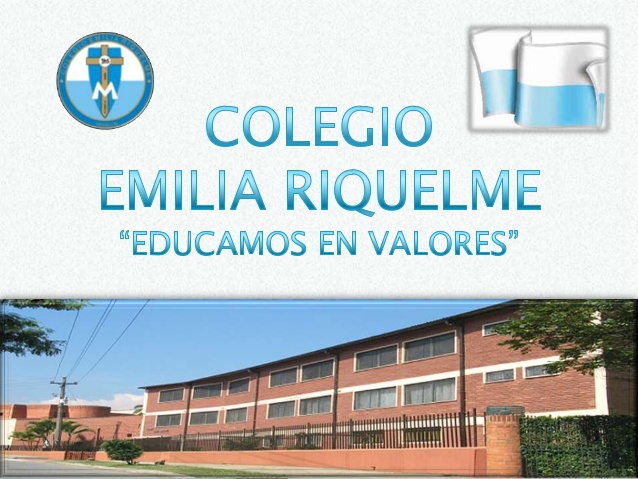                                                  GRADO PRIMERO.(Entrega el 27 de marzo, continuación de las actividades enviadas el día 16 de marzo)Lengua castellana: páginas 66 (leer) 67.Matemáticas: páginas 32, 33 ,34 y 35. Ética y valores: página 115 del libro saberes de matemáticas.Religión: dibuja un momento de la semana santa que más y te guste y justifica tu respuesta.Artística: colorea de a dos renglones con colores claros intentando no salir del renglón.